Riding Center Membership Fees: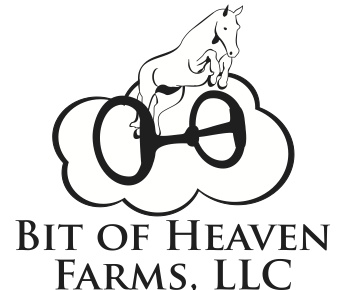 *USPC National Office Membership ----------------------------- $140	USPC National Renewal --------------------------------- $120*South Region Membership --------------------------------------- $25*Riding Center Membership ----------------------------------------$50*Riding Center Tuition (Every 4 months)------------------------- $60	Tuition includes: 4 monthly mounted lessons 4 monthly un-mounted lessonsHorse leasing fee for mounted lessonsGuest Speakers for some un-mounted lessonsPreparations for certifications and ralliesHorse Health Care Record BookSocial Events (Ex. Quiz Prep Pizza Party)Additional Fees (NOT included in tuition)RalliesCertificationsTrailering feesTrainer Fees at shows/ralliesHotel accommodations if needed